Starostwo Powiatowe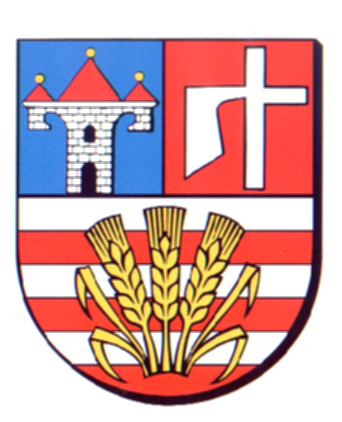 w OpatowieWydział Zarządzania Kryzysowegoul. Sienkiewicza 17, 27-500 Opatów tel./fax 15 868 47 01, 607 350 396, e-mail: pzk@opatow.plOSTRZEŻENIE METEOROLOGICZNEOpatów, dnia 19.04.2022 r.Opracował: WZKK.WOSTRZEŻENIE METEOROLOGICZNE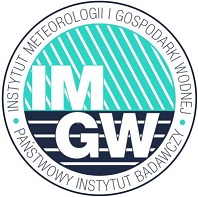 OSTRZEŻENIE Nr 38
Zjawisko:  PrzymrozkiStopień zagrożenia:  1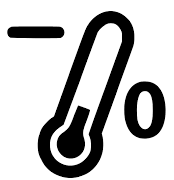 Biuro:IMGW-PIB Biuro Prognoz Meteorologicznych w KrakowieObszar:       województwo świętokrzyskie – powiat opatowskiWażność:   Od: 19-04-2022 godz. 23:00Do: 20-04-2022 godz. 08:00Przebieg:Na przeważającym obszarze prognozowany jest spadek temperatury powietrza do około -1°C, przy gruncie do 
-3°C.Prawdopodobieństwo:80 %Uwagi:Brak.Czas wydania:19-04-2022 godz. 11:56Synoptyk: Alina Jasek-Kamińska